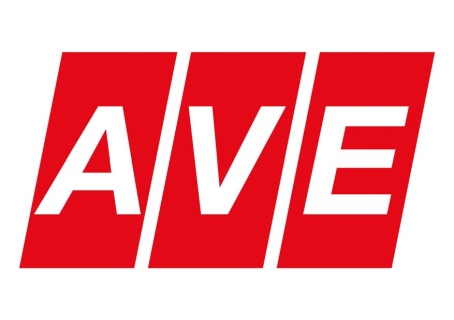 Návrh a popis systému sběru, třídění, zneškodnění a zejména využití všech složek vybíraného odpadu ve sběrném dvořeSBĚRNÝ DVŮR ODPADŮ– Město TOUŠKOV AVE CZ odpadové hospodářství s.r.o.Provozovna PlzeňVypracovala: Staňková LenkaSrpen 2010                                                      OBSAH:1.	Popis systému sběru, třídění, zneškodnění a zejména využití všech složek vybíraného odpadu ve sběrném dvoře	21.1	Technický popis zařízení a vybavení	21.2	Množství shromažďovaných odpadů	31.3	Způsob přijímání odpadu	31.4	Shromažďování ostatních odpadů	41.5	Shromažďování nebezpečných odpadů	41.6	Popis sběru vybraných druhů odpadů	41.7	Odvoz odpadů	51.8	Monitoring sběrného dvora	52.	Provozní doba	53.	Organizace provozu sběrného dvora	6Personální obsazení	6Povinnosti jednotlivých pracovníků provozovatele	64.	Evidence odpadů	6Způsob vedení evidence shromažďovaných odpadů	65.	Seznam odpadů	86.	Provozní deník	9Popis systému sběru, třídění, zneškodnění a zejména využití všech složek vybíraného odpadu ve sběrném dvoře Technický popis zařízení a vybaveníAreál sběrného dvora se nachází na okraji města Touškov, cca 250 m od obytné zástavby, v katastrálním území Touškov, na pozemcích katastrální číslo ……………. Využití pozemků k nakládání s odpady je v souladu s kolaudačním rozhodnutím. Areál je přístupný z místní komunikace.Jedná se o zpevněný, oplocený pozemek o rozloze cca 2 085 m2, na kterém se nachází shromažďovací nádoby, mobilní ekosklad, sloužící ke shromažďování nebezpečných odpadů, a mobilní muňka, která zajišťuje sociální zázemím pro obsluhu. Celý areál SD je oplocen a mimo provozní dobu je uzamčenMobilní ekosklad ke shromažďování nebezpečných odpadů je přemístitelný, ocelový, uzavíratelný, příruční sklad o rozměrech 5 x 2,35 x 2,35 m. Je opatřený sběrnou vanou překrytou roštem, tvořícím dno skladu. Přední strana skladu je tvořena uzamykatelnými dvoudílnými dveřmi. Na dveřích a zadní stěně jsou situovány kryté větrací otvory. Nosnost skladu činní 3000 kg.Na zpevněné ploše jsou umístěny nádoby určené ke shromažďování odpadů (např. velkoobjemové kontejnery, různé druhy kovových či plastových sudů a kanystrů apod.). Dále jsou v areálu vymezeny plochy, kde je odpad shromažďován volně (platí pouze pro odpad, který vzhledem ke svému charakteru nevyžaduje shromažďování v nádobách – nepolétavý, pevný odpad kategorie ostatní – např. pneumatiky). Volně mohou být zároveň ukládána elektrozařízení podléhající zpětnému odběru.Sběrné nádoby, ve kterých jsou nebezpečné odpady dočasně shromažďovány, jsou označeny v souladu se zákonem č. 185/2001 Sb., o odpadech, ve znění pozdějších předpisů:katalogové číslo odpadunázev odpadu  odpady s nebezpečnou vlastností H1, H2, H3, H6 H8, H9 a H14 jsou označovány grafickými výstražnými symboly nebezpečnosti odpovídajícími klasifikaci nebezpečné látky (dle zák. č. 356/2003 Sb., o chemických látkách a chemických přípravcích, ve znění pozdějších předpisů,    ostatní nebezpečné odpady jiné než je uvedeno v §13, odst. 2, písm. a) jsou značeny nápisem nebezpečný odpad (dle zákona 185/2001 Sb. ve znění pozdějších předpisů)jméno a příjmení osoby odpovědné za obsluhu a údržbu shromažďovacího prostředku.Ve SD je možno přijímat odpady uveřejněné v seznamu, který je viditelně ve dvoře vyvěšen. Tento seznam je zároveň součástí tohoto provozního řádu SD.Součástí sběrného dvora je mobilní buňka, která zajišťuje administrativní a hygienické zázemí pro obsluhu. Tato mobilní buňka je napojena na veškeré sítě (vodovod, kanalizace, elektrická energie – zároveň zajišťuje vytápění).Sběrný dvůr je vybaven provozním řádem, identifikačními listy nebezpečných odpadů, provozním deníkem, protihavarijními prostředky, váhou vážící do 300 kg, lékárničkou a hasicími přístroji.Množství shromažďovaných odpadůMaximální množství aktuálně uložených odpadů v areálu sběrného dvora záleží na naplněnosti jednotlivých shromažďovacích prostředků.Způsob přijímání odpadu Do sběrného dvora jsou dle platného ceníku, dostupného a viditelně umístěného na sběrném dvoře, přijímány odpady od občanů města a od fyzických osob s oprávněním k podnikání a od právnických osob.Občané mají na základě rozhodnutí města možnost uložení přetříděného odpadu zdarma. Fyzické osoby oprávněné k podnikání a právnické osoby za odstranění svého odpadu zaplatí stanovenou cenu a následně jim bude vystaven řádný daňový doklad o zaplacení a uložení odpadu na sběrném dvoře.Odpady jsou do sběrného dvora přiváženy vlastními dopravními prostředky původců. Vjezd vozidel do areálu provozovny je povolen jen za účelem vyložení a naložení nákladu, Původce odpadu se zdržuje v areálu jen po dobu nezbytně nutnou k řádnému uložení odpadu. Po vjezdu do areálu je odpad zvážen, je provedena vizuální kontrola odpadu a zároveň je provedena kontrola základního popisu odpadu (při jednorázové popř. první dodávce v daném kalendářním roce – náležitosti ZPO jsou uvedeny v kapitole 5.3.). Podle druhu odpadu je určeno místo (nádoba, kontejner apod.) jeho uložení. Po naplnění nádob odpadem obsluha sběrného dvora neprodleně zajistí odvoz odpadu do zpracovatelských společností. Při každém příjmu odpadu obsluha zaznamená do provozní evidence sběrného dvora druh a množství odpadu. V případě, že odpad je od fyzické osoby s oprávněním k podnikání a od právnické osoby zaznamenávají se také údaje o původci, popř. dodavateli odpadu. Další údaje, které je obsluha povinna zaznamenat jsou uvedeny v bodě 5.2. Každý, kdo na sběrný dvůr odpad přiveze, má povinnost sdělit obsluze požadované údaje o přijímaném odpadu (např. původ odpadu, o jaký odpad se jedná apod.).V případě dodávky nebezpečných odpadů je také potvrzen evidenční list pro přepravu nebezpečných odpadů po území ČR a je převzata jeho kopie ke zpracování. V případě výkupu je pracovník povinen po zjištění hmotnosti odpadu vystavit doklad o vykoupení odpadu (druh, množství, cena).Evidence bude vedena tak, aby z ní bylo patrné, zda původcem odpadů je občan města Touškov, či občan jiné obce popř. fyzická osoba oprávněná k podnikání a právnická osoba Po zvážení odpadu je odpad přebrán a uložen dle druhu.Obsluha odmítne odpad do areálu přijmout v těchto následujících případech:jedná se o odpad jiného druhu, než jaké jsou uvedeny v seznamu odpadů, který je nedílnou součástí tohoto provozního řádu,odpad je neidentifikovatelný, resp. svým charakterem (např. vzhled, pach) neodpovídá deklarovanému odpadu nebo jeho složení a vlastnosti (např. kvůli stáří) nelze určitodpad je balen způsobem, který nezajišťuje jeho bezpečné uložení do shromažďovacího prostředku a tudíž i bezpečnost následné dopravy,není možné ověřit identifikaci osoby (viz. bod 5.2  Zaznamenávané údaje v evidenci odpadů), od které je přebírán odpad katalogové číslo 20 01 40. V případě, že odpad nebude přijat, bude tato skutečnost odpovědným pracovníkem sběrného dvora telefonicky ohlášena ŽPZ Krajského úřadu Plzeňského kraje a bude o této skutečnosti učiněn záznam. Je zakázáno:ukládání odpadů bez souhlasu obsluhy odvoz jakýchkoliv předmětů popř. odpadů nepovolanými osobami vstupovat do areálu mimo pracovní dobu, která je vyvěšena na vjezdu Shromažďování ostatních odpadůPro shromažďování ostatních odpadů je vyhrazena zpevněná plocha areálu SD. Odpady jsou shromažďovány ve shromažďovacích prostředcích (např. velkoobjemové kontejnery, sudy a nádoby o různé velikosti), které jsou po naplnění vyprazdňovány, popř. přímo na ploše.Shromažďování nebezpečných odpadůNebezpečné odpady jsou shromažďovány v nádobách, různé velikosti. Veškeré nádoby nebezpečnými odpady jsou označeny v souladu s vyhláškou 383/2001, o podrobnostech nakládání s odpady v platném znění a doplněny identifikačními listy nebezpečných odpadů. Kapalné nebezpečné odpady jsou shromažďovány v mobilním ekoskladu, který je uzamykatelný.Pro shromažďování odpadu s obsahem azbestu je vyčleněn samostatný uzavíratelný velkoobjemový kontejner. Kromě řádného označení shromažďovacího prostředku dle vyhlášky 383/2001, o podrobnostech nakládání s odpady v platném znění, bude nádoba označena výstrahou „Pozor azbest!“ a označena piktogramem označujícím karcinogenitu (dle zákona č. 356/2003 Sb., o chemických látkách a chemických přípravcích v platném znění) odpadu. Popis sběru vybraných druhů odpadůSběr odpadního olejeOdpadní olej je od původců odebírán v prostředcích k tomuto účelu určených (kanystrech, sudech apod.). Shromažďovací nádoby s olejem jsou opatřeny značkou s katalogovým číslem a názvem odpadního oleje.Sběr tekutých nebezpečných odpadů - ke shromažďování tekutých nebezpečných odpadů jsou především používány kovové a plastové sudy různých rozměrů a kovové i plastové kanystry různých rozměrů.Sběr zářivek - jsou soustřeďovány v kovovém kontejneru nebo v kartónových boxech (krabicích) k tomuto účelu určených a řádně označených. Trubice nesmějí být v areálu SD rozbíjeny. Je-li však odpad v tomto stavu dodán dodavatelem, musí být umístěn do uzavřeného shromažďovacího prostředku.Sběr olověných akumulátorů (autobaterií) - se shromažďují v označených 500 l plastových boxech, které jsou umístěny na manipulační ploše. Dále se mohou shromažďovat v mobilním skladu ve výše uvedeném boxu.Sběr elektrických a elektronických zařízeníVe sběrném dvoře jsou shromažďována vyřazená elektrická a elektronická zařízení v rámci zpětného odběru dle uzavřených smluv mezi městem a příslušnými kolektivními systémy dle jejich metodických pokynů.Sběr stavebních materiálů obsahujících azbestTento druh odpadů je ukládán do uzavíratelného velkoobjemového kontejneru. Odpad do nádoby ukládá pouze oprávněná osoba (proškolený pracovník obsluhy sběrného dvora), která je vybavena příslušnými ochrannými pomůckami. Při ukládání odpadu do sběrné nádoby dbá pracovník sběrného dvora, aby nedocházelo k nadměrnému uvolňování azbestových vláken do ovzduší.Odvoz odpadů Odpady jsou zde shromažďovány jen po dobu nezbytně nutnou k nashromáždění dostatečného množství před jejich odvozem k dalšímu využití nebo k odstranění. Sběrný dvůr odpadů je svým vybavením vhodný pro dočasné shromažďování ostatních a nebezpečných odpadů tak, jak jsou vyjmenovány v kapitole „Seznam odpadů“. Odpady vytříděné ve SD jsou předávány k dalšímu využití (recyklace, zpracování…), odstranění oprávněným osobám nebo uložení na zabezpečenou skládku. Vždy je upřednostněna možnost znovuvyužití odpadů, recyklace atd. Monitoring sběrného dvora  Sběrný dvůr slouží ke shromažďování ostatních a nebezpečných druhů odpadů. Vzhledem k této škále odpadů je povinností provozovatele sledovat následující faktory, které mohou ovlivnit životní prostředí v okolí sběrného dvora nebo které slouží k zajištění bezpečnosti nakládání s odpady:těsnost nádob s N odpady,podlahu, zda není znečištěna N odpady,označení sběrných nádob s odpadyzda jsou k dispozici ILNO ke všem druhům shromažďovaných N odpadům,stav a množství havarijních prostředků funkčnost zamykání vchodůPravidelné kontroly celého areálu jsou prováděny průběžně obsluhou sběrného dvora. Kontroly jsou zapisovány do provozního deníku. Provozní doba	Pondělí: 	14.00 - 18.00 hodin  Středa:	14.00 - 18.00 hodin  Sobota:	  8.00 - 12.00 hodinNeděle: 	14.00 - 18.00 hodin  Provozní doba je viditelně vyvěšena na vstupních vratech SD.Organizace provozu sběrného dvora Personální obsazeníProvoz sběrného dvora zajišťují tito pracovníci:      Pracovník obsluhy sběrného dvoraAdministrativní pracovníci v kanceláři Provozovny PlzeňPovinnosti jednotlivých pracovníků provozovateleVedoucí provozu Provozovny Plzeň:odpovídá za nezávadný provoz sběrného dvorakontroluje dodržování provozního řádukontroluje dodržování bezpečnostních předpisů a předpisů o ochraně zdraví při prácikontroluje dodržování požárních předpisů a dbá na to, aby tyto předpisy byly vyvěšeny na viditelném místěodpovídá za správné provádění prací spojených s odstraňováním následků mimořádných provozních stavů, nehod a havárií kontroluje vedení provozního deníku- 	zajišťuje pravidelná školení pracovníků Pracovník obsluhy sběrného dvora:vede provozní deníkpřijímá odpady a zajišťuje jejich správné ukládání dle druhu a kategoriepřipravuje odpady k expedici je povinen dodržovat bezpečnostní a hygienické předpisyje povinen dodržovat provozní řádprovádí kontrolu stavu sběrného dvora, vede dokumentaci o provozu sběrného dvora, která slouží jako podklad k fakturaci dle požadavků majitele sběrného dvoravede průběžnou evidenci odpadů, jako podklad pro počítačové zpracování.Administrativní pracovník Provozovny Plzeň:zpracovávají v počítačové formě evidenci odpadů a zasílají roční hlášení o produkci a nakládání s odpadyvyplňují a zpracovávají evidenční listy pro přepravu nebezpečných odpadů po území ČR Evidence odpadůZpůsob vedení evidence shromažďovaných odpadůPracovník obsluhy sběrného dvora ve spolupráci s administrativním pracovníkem vedou průběžnou evidenci všech přijatých odpadů podle jednotlivých původců v souladu s § 39 zákona č. 185/2001 Sb., o odpadech, ve znění pozdějších předpisů a dle části šesté vyhlášky č. 383/2001 Sb., o podrobnostech nakládání s odpady, ve znění pozdějších předpisů a zároveň zpracovávají roční hlášení o produkci a nakládání s odpady. Hlášení je zasíláno na příslušný obecní úřad obce s rozšířenou působností.Evidence je archivována po dobu nejméně pěti let.Zaznamenávané údaje v evidenci odpadůOdpady přijaté do sběrného dvora: datum převzetí odpadukód, název a kategorii druhu odpadumnožství přijatého odpaduOdpad katalogové číslo 20 01 40 datum a hodina odebrání nebo vykoupení odpaduidentifikace osoby fyzická osoba: jméno, příjmení, datum narození, adresa trvalého pobytu nebo pobytu a číslo občanského průkazu nebo jiného průkazu totožnosti osoba oprávněná k podnikání: název obchodní firmy nebo název právnické osoby; sídlo, identifikační číslo nebo obdobné číslo přidělované v zahraničí a identifikace fyzické osoby jednající jménem této právnické osoby při odběru nebo výkupu odpadůjedná-li se o odpad, který má povahu strojního zařízení, obecně prospěšného zařízení, uměleckého díla či pietních a bohoslužebných předmětů nebo jejich částí uvede se jejich stručný popis, umožňující dodatečnou identifikaci, a doplní se uvedením písmen, číslic, popřípadě dalších symbolů, na těchto předmětech se nacházejících.U fyzických osob oprávněných k podnikání a právnických osob navíc:jméno původce nebo oprávněné osoby a její IČúplná adresa provozovny původce, popř. oprávněné osobyOdpady odvážené ze sběrného dvora: kód, název a kategorii druhu odpadumnožství předaného odpadudatum každého předání odpaduIČ a název oprávněné osoby, které byl odpad předán k dalšímu využití nebo odstranění Základní popis odpadu Základní popis odpadu musí obsahovat:a) identifikační údaje dodavatele odpadu (název, sídlo, adresa, IČ bylo-li přiděleno),b) název, adresa provozovny, kde odpad vznikl,c) název druhu odpadu, katalogové číslo, kategoried) popis vzniku odpadu,e) fyzikální vlastnosti odpadu (konzistence, barva, zápach apod.),f) jméno, příjmení, bydliště, telefon, fax, e-mail a podpis osoby odpovědné za úplnost, správnost a pravdivost informací uvedených v základním popisu odpadu,g) protokol o odběru vzorku odpadu, pokud jsou při přejímce odpadů požadovány výsledky zkoušekh) protokol o výsledcích zkoušek (vlastnostech odpadu), zaměřených zejména na zjištění podmínek vylučujících odpad z nakládání v zařízení, ne starší než 3 měsíce od data vypracování základního popisu odpadu, pokud jsou výsledky zkoušek při přejímce odpadů požadovány,i) předpokládané množství odpadu v dodávce,j) předpokládaná hmotnost a četnost dodávek odpadu shodných vlastností a předpokládané množství odpadu dodaného do zařízení za rok,k) stanovení kritických ukazatelů, které budou sledovány v průběhu opakovaných dodávek odpadu:Seznam odpadůSeznam odpadů (dle Katalogu odpadů - vyhl. č. 381/2001 Sb.), se kterými se ve sběrném dvoře nakládá:Odpady vznikající provozem sběrného dvoraV rámci provozu sběrného dvora vznikají odpady, které jsou součástí seznamu odpadů, se kterými se na sběrném dvoře nakládá. Vzniklý vlastní odpad je evidován zvlášť a je s ním nakládáno dle zákona č. 185/2001 Sb., o dopadech v platném znění. Provozní deníkDo provozního deníku se zapisují veškeré události, které nastaly při provozu sběrného dvora jako např.:časové využití sběrného dvora, příp. jeho odstavení kontroly (revize),           údržby a opravy zařízeníprovozní poruchy, závady a jejich odstranění, odstavení zařízení a jeho důvodypřípadné havárie a jejich likvidace, školení.návštěvy kontrolních orgánů.  Zápis musí obsahovat: datum zápisu, stručný popis prováděných prací a čitelný podpis.Doklady o přijatých odpadech (např. ELPNO) jsou spolu s doklady o konečném využití či odstranění odpadů shromážděných ve SD uloženy v sídle provozovatele SD. Veškeré dokumenty dokladující kvalitu přijímaných odpadů včetně provozního deníku se uchovávají po dobu 5 let.13 02 08 NJiné motorové, převodové a mazací oleje 15 01 02 O/NPlastové obaly 15 01 04 O/NKovové obaly 15 01 10 NObaly obsahující zbytky nebezpečných látek nebo obaly těmito látkami znečištěné 15 02 02 NAbsorpční činidla, filtrační materiály (včetně olejových filtrů jinak blíže neurčených), čisticí tkaniny a ochranné oděvy znečištěné nebezpečnými látkami 16 01 03 OPneumatiky 16 01 13 NBrzdové kapaliny 16 05 07 NVyřazené anorganické chemikálie a jejich směsi, které jsou nebo obsahují nebezpečné látky 16 05 08 NVyřazené organické chemikálie a jejich směsi, které jsou nebo obsahují nebez. látky 16 06 01 NOlověné akumulátory 16 06 02 NNikl-kadmiové baterie a akumulátory 17 01 07 OSměsi nebo oddělené frakce betonu, cihel, tašek a keramických výrobků neuvedené pod číslem 17 01 06 17 06 01NIzolační materiál s obsahem azbestu17 06 05NStavební materiály obsahující azbest20 01 01 OPapír a lepenka 20 01 02 OSklo 20 01 11 OTextilní materiály 20 01 13 NRozpouštědla 20 01 14 NKyseliny 20 01 15 NZásady 20 01 17 NFotochemikálie 20 01 19 NPesticidy 20 01 21 NZářivky a jiný odpad obsahující rtuť 20 01 23 NVyřazená zařízení obsahující chlorfluorouhlovodíky 20 01 25 OJedlý olej a tuk 20 01 26 NOlej a tuk neuvedený pod číslem 20 01 25 20 01 27 NBarvy, tiskařské barvy, lepidla a pryskyřice obsahující nebezpečné látky 20 01 29 NDetergenty obsahující nebezpečné látky 20 01 31 NNepoužitelná cytostatika 20 01 32NJiná nepoužitelná léčiva neuvedená pod číslem 20 01 31 (vyřazené léky)20 01 33 NBaterie a akumulátory, zařazené pod čísly 16 06 01, 16 06 02 nebo pod číslem 16 06  netříděné baterie a akumulátory obsahující tyto baterie 20 01 35 NVyřazené elektrické a elektronické zařízení obsahující nebezpečné látky neuvedené pod čísly 20 01  20 01 36) 20 01 36 OVyřazené elektrické a elektronické zařízení neuvedené pod č. 200121,  200135 20 01 38 ODřevo neuvedené pod číslem 20 01 37 20 01 39 OPlasty 20 01 40 OKovy 20 02 01 OBiologicky rozložitelný odpad 20 02 02 OZemina a kameny 20 03 01 OSměsný komunální odpad 20 03 03 OUliční smetky 20 03 07 OObjemný odpad 20 03 99OKomunální odpady jinak blíže neurčené